«Школьная библиотека-социально- информационный центр»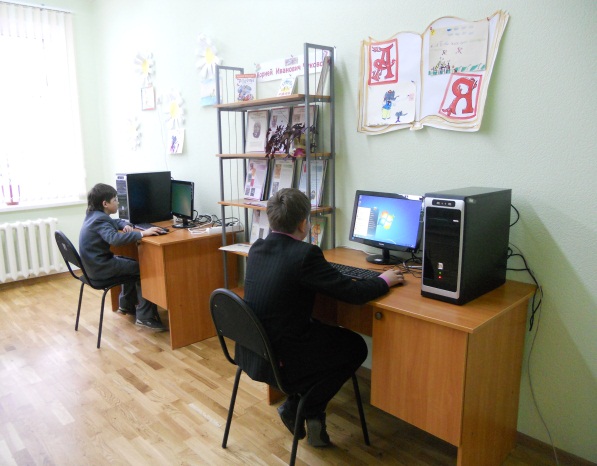 Библиотека «должна бытьне только хранилищем книг,но и реальным информационным,культурным и досуговым центром».В.В. ПутинБольшие изменени сегодня происходят в образовательной системе нашей страны. Если раньше мы могли судить об этом лишь из новостных сюжетов центрального телевидения, то теперь все они – на лицо. В современных условиях ни одна организация не может развиваться без постоянного совершенствования различных сторон своей деятельности: предоставления новых услуг, использования новых технологий.Инновационные преобразования в  организации и содержании деятельности библиотеки направлены на развитие комфортной и инновационной школьной среды, где важное место должна занять современная библиотека общеобразовательного учреждения.Характеризуя инновационные преобразования библиотеки центра, необходимо, прежде всего, определиться с понятием «инновации». На наш взгляд, инновация- это создание принципиально новых образцов библиотечной деятельности, выводящих профессиональную деятельность на принципиально новый качественный уровень.Основными объектами инноваций являются услуги и продукция, библиотечная технология, организационное развитие библиотеки, социальная база.  Практика убеждает: любая инновация выходит за пределы нормированной деятельности и всегда устремлена к прорыву.Сегодня библиотека – это информационный центр, обеспечивающей и координирующей взаимодействие и сотрудничество всех участников образовательного процесса (педагогов, учеников, родителей), осуществляющей доступ ко всему многообразию информационных ресур.Основной целью библиотечно-информационного центра является: максимально полное удовлетворение информационных потребностей учащихся и преподавателей, формирование познавательной и информационной культуры посредством использования новых информационно-коммуникационных технологий, обеспечение привлекательности, доступности и эффективности работы библиотеки.Цель реализуется посредством выполнения задач:- расширение информационного пространства библиотеки (накопление, обработка, распространение информационных ресурсов и материалов в различных форматах);- создание информационно-поисковых систем, позволяющих оперативно и полно находить необходимую информацию;- помощь учащимся и учителям в определении ресурсов и использовании информации, разработку стратегий для тех, кто хочет заниматься самообразованием- автоматизация библиотечных процессов;- создание собственных ресурсов;- осуществление проектной деятельности и социальных практик, обучающихся;- создание «открытой» библиотеки (виртуальная библиотека).- использование ИКТ для повышения эффективности педагогической деятельности библиотекаря центра.Решение этих задач определяют направления деятельности библиотеки:- образовательная деятельность;- организационная деятельность;- справочно- информационная деятельность, в т.ч. посредством локальных сетей и Интернет-ресурсов;- культурно-просветительская деятельность;-культурно-досуговая деятельность.Организационная деятельность школьной библиотеки включает на 2 составные части:Традиционная библиотека - может предложить мероприятия, обеспечивающие выработку интереса к литературе, развивать творческие способности, интерес к книгам. Мы используем различные формы и методы. Это викторины, литературные утренники, беседы, книжные выставки, экскурсии в библиотеку, изучение предметных программ, направлений работы факультативов, кружков, секций, каталоги литературы для детей, тематические планы профильных издательств, читательские запросы для создания ядра книжного фонда, создание информационно–поискового аппарата библиотеки, привитие учащимся основ информационной культуры, воспитание духовной культуры учащихся, библиотечные уроки, проводятся акции « Подари книгу», «Экологическая акция по сбору макулатуры»Библиотечная  выставка - это публичная демонстрация специально подобранных и систематизированных произведений печати и других носителей информации, рекомендуемых пользователям библиотеки для обозрения  и ознакомления. Для юных читателей наглядность играет ещё более важную роль, поскольку восприятие ребёнка носит наглядно-образный характер. Поэтому использование наглядности в библиотечной работе с детьми – это разговор с ребёнком на понятном ему языке. Книжная выставка позволяет сделать восприятие книги юными читателями более понятным, образным, «зримым» и тем самым усилить её развивающее, эмоциональное, воспитательное воздействие на ребёнка. Организация книжных выставок - это одно из наиболее интересных направлений в работе библиотеки. Именно благодаря наглядности, мы можем показать книжные выставки.В нашей библиотеке активно используются традиционные виды книжных выставок:- выставки новых поступлений;
- выставки по актуальным темам и проблемам;
- персональные выставки;
- выставки к знаменательным и памятным датамТак, учащихся 1-2 классов центра обучают правилам чтения, формируют у них читательскую грамотность, используя прием пересказа информации, найденной в материалах библиотеки. А также посвящены библиотечные уроки по темам «Дом, в котором живут книги», «Герои любимых книг». 	Целью работы с учащимися 3-4-х классов является повышение читательской квалификации и  обучение первоначальным  информационным    навыкам происходит  на библиотечном уроке по теме: «Библиография – страна, которой нет на карте».  На этом уроке дети с помощью библиотекаря    учатся пользоваться    вспомогательными указателями или электронными каталогами для поиска нужной информации. В перспективе программа формирования культуры чтения и информационной компетентности предполагает в работе с учащимися 1-4- классов решение задачи развития социальных и творческих навыков, а с учащимися 5-6 классов - развитие информационных навыков, основным из которых является умение самостоятельно пользоваться электронным каталогом.Освоение информационно-коммуникационных технологийВ условиях стремительного развития новых информационных технологий изменяется и возрастает роль библиотекаря. Функционирование школьной библиотеки медиацентра требует от библиотекаря новых профессиональных качеств. На сегодняшний день освоение персонального компьютера, работа с мультимедийными приложениями и овладение приемами поиска в сети Internet позволяет расширить спектр информационных библиотечных услуг.В библиотеке мы стараемся учить детей не только находить, но и оценивать, сортировать, проверять и отбирать информацию. Разумеется, что при использовании детьми Интернет-ресурсов мы предусматриваем различные формы защиты от несанкционированной информации. Изучение этого вопроса подсказало следующие формы работы:- подготовка информационных материалов, в которых  рассказывается о лучших Интернет-ресурсах для детей и взрослых, созданных по теме безопасности детей и родителей в Интернете;- проведение индивидуальных бесед с читателями библиотеки с целью воспитания личной культуры пользователя. Справочно-информационная деятельность- Создан и пополняется банк данных педагогической информации (архив ученических и учительских работ);- Выявляются информационные потребности читателей через изучение читательского спроса; - Ведется информирование потребителей через рекомендации, тематические, информационные списки, каталоги;- Создана электронная библиотека по изучению башкирского языка;   Проектая деятельностьБлагодаря ИКТ, стало возможным перевести традиционные формы массовой работы на качественно новый уровень. Библиотека перерастает в информационно-исследовательский и творческий центр. Здесь библиотекарь – не поставщик информации, а организатор и помощник этой работы.С января 2018 учебного года ведена проектную деятельность «Социально - ориентированная практика медиантой» - развитие познавательной исследовательской деятельности учащихся.Можно с уверенностью говорить о том, что библиотека центра, как информационный центр, играет важную роль  в подготовке исследовательских работ учащихся основной и старшей школы. А все начинается с библиотечных уроков. Именно   они готовят ребенка к продуктивной самостоятельной работе с источниками информации. Современный библиотечный урок – это формирование информационной грамотности, которая представляет собой совокупность знаний, умений, навыков, мировоззренческих и поведенческих качеств личности при ее взаимоотношениях с информацией, позволяющих ей эффективно находить, оценивать, использовать информацию для успешного включения в разнообразные виды деятельности и отношений.  Так, учащиеся младших классов  центра обучаются правилам чтения, приобретают читательскую грамотность, используя прием пересказа информации, найденной в материалах библиотеки. К юбилейным датам создаются проекты разных типов учащимися центра: видеоклипы, видеоролики, презентации, буктрейлеры, беседа для младшеклассников , сайт.Создание собственных ресурсовВнедрение ИКТ в деятельность библиотеки позволяет  мне создавать собственные информационные продукты, которые помогают читателю/пользователю ориентироваться в информационно-образовательном пространстве. А именно, подготовка тематических выставок, подборка тематических материалов на различных информационных носителях.  В нашей библиотеки разработаны сценарии внеклассных мероприятий с применением информационно – коммуникационных технологий, презентации на различные темы, а так же создается электронный каталог методических разработак учителей.Создание сайтов и электронных библиотекОдним из цифровых продуктов библиотеки является сайт – электронный ресурс, предназначенный заполнить лакуны информационного обеспечения потребностей читателей библиотеки. Сайт – это визитная карточка, которая рассказывает читателям, администраторам и коллегам о возможностях и деятельности библиотеки. Кроме того, сайт может стать мощнейшим инструментом поощрения чтения, продвижения идей и информации, которые могут оказать позитивное воздействие на развитие учащихся.Внедрение информационных технологий, включающее интернет, можно назвать эффективным инструментом инновационной деятельности нашей библиотеки, позволяющим вести поиск, оценку, разработку и применение библиотечных новшеств. В библиотеки центра  функционирует проект « Виртуальная библиотека» Цели виртуальной библиотеки- это поиск информации ориентированной на получение быстрого доступа к нигам.Задачи виртуальной библиотеки:- обеспечения  учебниками образовательного учреждени; - быстрый доступ к необходимой учебной литературе; - Сайт, в первую очередь, будет предназначен для использования всем сообществом МАОУ «Центра образования №159» Здесь будет собирается информация, которая может быть полезной и ученикам центра, и их родителям, и учителям, а также школьным библиотекарям. Сайт имеет  следующие разделы: «Главная страница» будет представлять сведения о прошлом и настоящем библиотеки, перечень услуг оказываемых абонементом читальным залом и медиатеки.«Библиотека центра (произведения)»: включает в себя список литературы, составленный на основе обязательного минимума содержания основного общего образования и федеральных программ.В разделе «Периодика» можно будет ознакомиться с наиболее интересными изданиями газет и журналов.«Полезная ссылка (энциклопедии)»: предполагает собирать и систематизировать ссылки разного рода, например, на виртуальные энциклопедии и электронные библиотеки. Опыт, накопленный нами в этой области, позволяет рекомендовать следующий список сайтов:Электронная библиотека  ВВМwww.velib.comВиртуальная библиотека  www.pageinsider.com/virlib.eunnet.net Библиотека Максима Мошкова lib.ru Детская электронная библиотека им. А.П. Гайдара.peskarlib.ru/Детская библиотека  www.kid.ru/index3.php3Энциклопедия Кругосвет gublibrary.ru/link/link3.htmlВиртуальная библиотека - Газета ПИОНЕР smipioner.ru/virtualnaya-biblioteka.htmlВикипедия — свободная энциклопедия - Wikipediaru.wikipedia.org/«100 книг» представлен список книг, который предложил президент РФ Владимир Путин  определяющих отечественный "культурный канон" и которые должен прочитать каждый выпускник школы «Выставки» – это одно из наиболее интересных направлений в работе библиотеки. Именно благодаря наглядности, мы можем показать книжные выставки.        В заключение хочется сказать наша библиотека действительно является информационным и культурным центром, непосредственно участвующим в образовательном процессе, а не только обеспечивающим учебными пособиями и текстами конкретных запросов. Для наших читателей библиотека сегодня – настоящий информационный центр, в котором создаются все условия для творческой деятельности и исследовательской работ.Модель библиотеки, характеризующая инновационую деятельность библиотеки как одно из необходимых условий достижением современного качества образования.Список литературы:Эсмантов, Д. С. Тренинг познавательного интереса / Д. С. Эсмантов // Современная библиотека. - 2015. - № 6. - С. 82-86. - ISSN 2072-3849 . - (Кейс)Придумай продолжение любимой книги // Современная библиотека. - 2015. - № 6. - С. 8-9. - ISSN 2072-3849 . - (Внимание: новый проект)Иванова, И. Аптека или библиотека? / И. Иванова // Обруч: образование, ребенок, ученик. - 2017. - № 2. - С. 40-42. - ISSN 2308-7498 . - (Школа здоровья).Сергеева Д. М. Роль художественной литературы в развитии личности ребёнка [Электронный ресурс] / Д. М. Сергеева; БУК «Областная библиотека для детей и юношества» [сайт]. - Электрон. дан. – Режим доступа: : http://oubomsk.ru/index/0-103– Загл. с экрана. – (Дата обращения: 18.02.2016).Мобильные библиотеки и внестационарное обслуживание населения // Университетская книга. - 2017. - № 6. - С. 30-33.Щирикова, Людмила Дмитриевна. Социально-ориентированная проектная деятельность в библиотеке: научно-практическое пособие / Л. Д. Щирикова, Н. В. Яценко. - Москва: Литера, 2015. - 96 с. - («Современная библиотека»; вып. 89).Белогорцева, А. Г. Новации в деятельности библиотек по продвижению книги и чтения / А. Г. Белогорцева. – Режим доступа : http : //chaltlib.ru/articles/Library/natsionalnaya_programma_ podderzhki_i_razvitiya_chteniyaИспользование технологий для продвижения книги и чтения. – Режим доступа : http://biblpoipkro.weebly.com 10481089108710861 08311001079109110771084-104810501058.htmlАнтипова, В.Б. Использование информационно – коммуникационных технологий в школьной библиотеке [Текст] /В.Б. Антипова // Методист. – 2010. - № 1. – С. 55 – 61Медиатека школы. URL: http://bibliomedia.blogspot.com/Электронная библиотека  ВВМwww.velib.comВиртуальная библиотека  www.pageinsider.com/virlib.eunnet.net Библиотека Максима Мошкова lib.ru Детская электронная библиотека им. А.П. Гайдара.peskarlib.ru/Детская библиотека  www.kid.ru/index3.php3Энциклопедия Кругосвет gublibrary.ru/link/link3.htmlВиртуальная библиотека - Газета ПИОНЕР smipioner.ru/virtualnaya-biblioteka.htmlВикипедия — свободная энциклопедия - Wikipediaru.wikipedia.org/